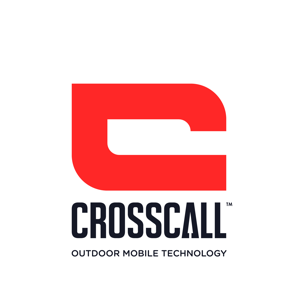 A CROSSCALL CELEBRA O 10º ANIVERSÁRIO E ANUNCIA UM AUMENTO DE 40% DA SUA  FATURAÇÃOO fabricante francês de telemóveis outdoor continua a sua expansão pela Europa e entra no mercado africano na sua estratégia de crescimento. Durante o ano fiscal 2018/2019 atingiu um volume de vendas de 500.000 unidades.  Julho de 2019. Crosscall, a empresa francesa especializada na produção e comercialização de telemóveis resistentes para atividades e ambientes outdoor, apresentou as contas anuais para o ano fiscal 2018-2019 (encerrado em 31 de março). A Crosscall apresentou um aumento de 40% face às receitas alcançadas no anterior ano fiscal, passando de  51,2 milhões de euros de faturação para 71,6 milhões de euros. Com quase 500.000 terminais comercializados durante o ano fiscal 2018/2019, a Crosscall, que celebra este ano o seu décimo aniversário, continua a crescer apesar do ambiente desfavorável para o sector da telefonia móvel devido à importante diminuição das vendas de smartphones durante vários trimestres consecutivos, (segundo os dados de empresas consultoras de referência como IDC ou GFK). O volume total das vendas da empresa, desde o início da atividade empresarial em 2009, é superior aos 2 milhões de unidades vendidas.O crescimento constante da marca é devido, em parte, a uma nova visão estratégica: intensificar a sua presença no mercado B2B. A Crosscall tem sabido capitalizar o seu ADN para estar presente em todas as linhas de negócio e soluções verticais das grandes empresas, interessadas em produtos robustos e duradouros. Segmentos como os da hotelaria, da construção civil ou da distribuição logística são públicos naturais da nossa companhia porque, no dia-a-dia, precisam de dispositivos com um bom desempenho perante condições climáticas e ambientais adversas. Por outro lado, em 2016 a Crosscall entrou no Top Ten das empresas francesas de maior crescimento, segundo o estudo realizado por Ernst and Young. Em Espanha, a companhia opera desde 2017.A CROSSCALL CONSOLIDA A SUA INFLUÊNCIA INTERNACIONAL COM A INAUGURAÇÃO DA SUA E-SHOP EM 6 PAÍSES EUROPEUSComo parte essencial da sua constante evolução e crescimento, a Crosscall inaugurou este mês a sua loja online para Espanha, Portugal, Bélgica e Países Baixos. Durante o verão, a loja online também vai começar a operar na Itália e na Alemanha. Este novo canal de distribuição vai permitir à empresa alcançar um público mais vasto e, por conseguinte, intensificar a sua presença nestes mercados.À CONQUISTA DO CONTINENTE AFRICANOA Crosscall está a dar um novo passo em frente ao estabelecer a sua presença em vários países africanos, inicialmente apontando para os mercados B2B.Na África do Sul, a marca assinou recentemente um contrato com o operador móvel MTN e já incorporou os seus produtos no catálogo da Vodacom, filial do grupo Vodafone. Na Tunísia, a Crosscall está presente com o operador Tunisie Telecom, enquanto que, em Marrocos, está referenciada nos operadores INWI e Orange Marrocos."O excelente desenvolvimento das nossas vendas num ano difícil para o mercado da telefonia confirma o nosso compromisso de oferecer produtos únicos, que dão resposta aos usos e às necessidades e que nenhum outro smartphone tradicional pode satisfazer, e dão prioridade à durabilidade e à fiabilidade”, afirma o presidente e fundador da companhia, Cyril Vidal. “A inauguração da loja online a nível internacional e a nossa presença noutros continentes constitui um novo motor de crescimento para a Crosscall, e consolida a marca na liderança mundial em tecnologia móvel para exteriores. Criámos um segmento cada vez mais promissor porque dá resposta às necessidades e ao que procuram os consumidores e as empresas”, conclui Vidal.>> Descubra a Crosscall no Youtube: https://www.youtube.com/watch?v=yhb2xJfM4SQCONTACTOS DE IMPRENSA: Agencia de Meios de Comunicação IBERIA:  Binocular RoomFélix Elortegui Ruiz. Cell: (+34) 676 121 636/  felix@binocularroom.com  Isabel Luque Cell: (+34) 600905483 / isabel@binocularroom.comLaura Soro: laura@binocularroom.com SOBRE A CROSSCALL
A CROSSCALL, criadora do mercado de tecnologia móvel ao ar livre (outdoor), oferece telefones e smartphones impermeáveis, resistentes e com longa autonomia. A marca implementa dispositivos que se adaptam perfeitamente aos ambientes adversos e imprevisíveis com que se deparam os desportistas e os aventureiros, assim como os profissionais de diversos sectores como a construção civil, a logística ou a hotelaria, entre outros (água, chuva, vento, humidade, poeira, choques ...); os terminais são complementados com uma vasta gama de potentes acessórios para melhorar o desempenho e a experiência do utilizador. Com mais de 2 milhões de unidades vendidas, uma faturação de 71,6 milhões de euros e com mais de 20.000 pontos de venta, a companhia francesa, com sede em Aix-en-Provence, continua a evoluir numa permanente atualização dos terminais, desenvolvidos para se adaptarem às maiores exigências. Os nossos telemóveis são cada vez mais reconhecidos pela sua qualidade e inovação em França e no estrangeiro.